§211.  Relocation of licensed premises1.  Relocation application.  A licensee may apply to the department, on forms prepared and furnished by the department, for approval to relocate the licensed premises of the cannabis establishment that the licensee is licensed to operate.[PL 2017, c. 409, Pt. A, §6 (NEW); PL 2021, c. 669, §5 (REV).]2.  Local authorization required.  The department shall, within 10 days of receiving certification of local authorization pursuant to section 402, subsection 3, paragraph B from the municipality in which the relocated licensed premises are to be located or pursuant to section 403, subsection 3, paragraphs B and C from the Maine Land Use Planning Commission if the relocated licensed premises are to be located in the unorganized and deorganized areas, notify the licensee that local authorization has been confirmed for the relocation and that the licensee may proceed with relocation, and the department shall issue to the licensee an updated license specifying the address of the new premises.[PL 2017, c. 409, Pt. A, §6 (NEW).]3.  Effect on license term.  A relocation of licensed premises pursuant to this section does not extend or otherwise modify the license term of the license subject to relocation.[PL 2017, c. 409, Pt. A, §6 (NEW).]4.  Rules.  The department shall by rule adopt requirements for the submission of a license relocation application and standards for the approval of a relocation application.[PL 2017, c. 409, Pt. A, §6 (NEW).]SECTION HISTORYPL 2017, c. 409, Pt. A, §6 (NEW). PL 2021, c. 669, §5 (REV). The State of Maine claims a copyright in its codified statutes. If you intend to republish this material, we require that you include the following disclaimer in your publication:All copyrights and other rights to statutory text are reserved by the State of Maine. The text included in this publication reflects changes made through the First Regular and First Special Session of the 131st Maine Legislature and is current through November 1. 2023
                    . The text is subject to change without notice. It is a version that has not been officially certified by the Secretary of State. Refer to the Maine Revised Statutes Annotated and supplements for certified text.
                The Office of the Revisor of Statutes also requests that you send us one copy of any statutory publication you may produce. Our goal is not to restrict publishing activity, but to keep track of who is publishing what, to identify any needless duplication and to preserve the State's copyright rights.PLEASE NOTE: The Revisor's Office cannot perform research for or provide legal advice or interpretation of Maine law to the public. If you need legal assistance, please contact a qualified attorney.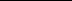 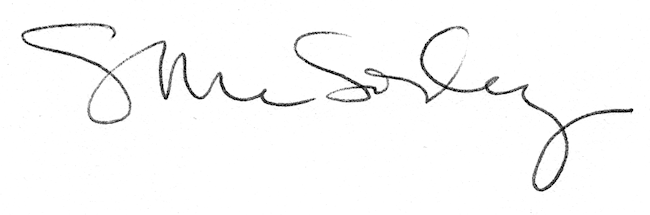 